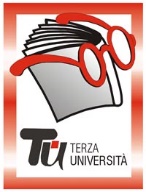              Tu  -  TERZA UNIVERSITÀ -  2022/23                                                              Provincia - PRIMA FASE     CASAZZAReferenti: Elide Longa e Sergio BettoniIscrizioni e informazioni: Associazione Il Melograno APS, via Nazionale 90Informazioni: Biblioteca Comunale, c/o MunicipioN.B. I costi indicati sono previsti per minimo 30 partecipanti; se il numero dei partecipanti fosse inferiore a 30, il costo potrà subire un ricalcolo.CalendarioModulo n°85I PROMESSI SPOSI. QUEL GUAZZABUGLIO DEL CUORE UMANO     DocenteGabriele LaterzaGiornolunedìOrario15.00-17.15PeriodoDal 26.09.2022 al 31.10.2022 (6 incontri), (€ 24,00)SedeSala Consiliare, piazza della PieveArgomentoLetteraturaPresentazioneAl di là di tanti pregiudizi, un romanzo di grandissima attualità. Un labirinto è la vita: così la raccontano gli scrittori più recenti (basti pensare ad Italo Calvino), ma così la racconta proprio anche il Manzoni dei Promessi Sposi. Per lo scrittore lombardo, infatti, la vita è un dedalo di strade: l’uomo con la sua intelligenza può e deve cercare di capirla, ma è solo la volontà di far del bene che può darle senso. In questo romanzo c’è di tutto: l’amore e l’odio, il sentimento religioso e la lontananza più assoluta da Dio, la superbia e l’umiltà, la vigliaccheria e il coraggio. I sentimenti dei singoli, insieme ai pregi e ai difetti degli italiani, sono descritti attraverso una macchina narrativa piena di colpi di scena e ricca di riflessioni sull’uomo che solo Manzoni, fine conoscitore di quel “guazzabuglio del cuore umano”, poteva proporci.Tutor126.09.2022 1- Il senso di rileggere I Promessi SposI: Alessandro Manzoni: la vita;    l’Italia negli anni di Manzoni; il romanzo come genere    203.10.20222- La conclusione: “Il sugo di tutta la storia”: le tre redazioni e le novità   dell’opera; come sono costruiti; la fortuna e le interpretazioni310.10.20223- Capitolo I: guida all’analisi: lettura di due passi; Capitolo II: guida all’analisi; lettura di un passo 417.10.20224- Capitolo III: guida all’analisi: lettura di un passo    Capitolo IV: guida all’analisi: lettura di un passo524.10.20225- Capitolo V: guida all’analisi: lettura di un passo    Capitolo VI: lettura di due passi631.10.20226- Capitoli VII e VIII: guida all’analisi    Capitolo VIII: lettura di passi; l’ “Addio, monti”: guida all’analisi    Lettura dell’“Addio, monti”